臺南市歸南國民小學8月31日全校返校日上放學分區分流表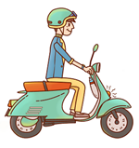 疫情尚未解封前，避免放學時接送學生家長群聚，採分流方式上放學，依低中高年段，每年段間隔5分鐘放學，並請家長至各年級分區停等區接送：南面人行道二四五年級，北面人行道一三六年級，中低年級會請導師協助帶到校門口。備註: 疫情尚未解封前禁止家長進入校園接送學生，安親班請先行指定集合地點並提前告知學生，交通車不開放入內接送學生。9月1日開學後上放學分流表每星期一四每星期二每星期三每星期五07：0007：2007：4008：0008：2008：4009：0009：1009：2009：3009：4009：5010：0010：0510：1010：1510：2010：25五、六年級上學上學放學放學放學三、四年級上學上學放學放學放學二年級上學上學放學放學放學一年級上學上學放學放學放學07：0007：2007：3007：4007：4508：0008：3508：4009：2009：3010：1010：3011：1011：2012：0012：0012：3012：4013：3014：1014：2015：0015：2016：0016：0016：0516：1016：15五、六年級上學上學上學晨間活動晨間活動第一節課第一節課第二節課第二節課第三節課第三節課第四節課第四節課午餐時間教室整理午休第五節課第五節課第六節課第六節課第七節課第七節課放學放學放學三、四年級上學上學上學晨間活動晨間活動第一節課第一節課第二節課第二節課第三節課第三節課第四節課第四節課午餐時間教室整理午休第五節課第五節課第六節課第六節課第七節課第七節課放學放學放學二年級上學上學上學晨間活動晨間活動第一節課第一節課第二節課第二節課第三節課第三節課第四節課第四節課午餐時間放學放學一年級上學上學上學晨間活動晨間活動第一節課第一節課第二節課第二節課第三節課第三節課第四節課第四節課午餐時間放學放學07：0007：2007：3007：4007：4508：0008：3508：4009：2009：3010：1010：3011：1011：2012：0012：0012：3012：4013：3014：1014：2015：0015：2016：0016：0016：0016：0516：1016：1516：20五、六年級上學上學上學晨間活動晨間活動第一節課第一節課第二節課第二節課第三節課第三節課第四節課第四節課午餐時間教室整理午休第五節課第五節課第六節課第六節課第七節課第七節課放學放學放學三、四年級上學上學上學晨間活動晨間活動第一節課第一節課第二節課第二節課第三節課第三節課第四節課第四節課午餐時間教室整理午休第五節課第五節課第六節課第六節課第七節課第七節課放學放學放學放學二年級上學上學上學晨間活動晨間活動第一節課第一節課第二節課第二節課第三節課第三節課第四節課第四節課午餐時間教室整理午休第五節課第五節課第六節課第六節課第七節課第七節課放學放學放學放學一年級上學上學上學晨間活動晨間活動第一節課第一節課第二節課第二節課第三節課第三節課第四節課第四節課午餐時間教室整理午休第五節課第五節課第六節課第六節課第七節課第七節課放學放學放學放學07：0007：2007：3007：4007：4508：0008：3508：4009：2009：3010：1010：3011：1011：2012：0012：0012：3012：3512：4012：4512：50五、六年級上學上學上學晨間活動晨間活動第一節課第一節課第二節課第二節課第三節課第三節課第四節課第四節課午餐時間放學放學放學三、四年級上學上學上學晨間活動晨間活動第一節課第一節課第二節課第二節課第三節課第三節課第四節課第四節課午餐時間放學放學放學二年級上學上學上學晨間活動晨間活動第一節課第一節課第二節課第二節課第三節課第三節課第四節課第四節課午餐時間放學放學放學一年級上學上學上學晨間活動晨間活動第一節課第一節課第二節課第二節課第三節課第三節課第四節課第四節課午餐時間放學放學放學07：0007：2007：3007：4007：4508：0008：3508：4009：2009：3010：1010：3011：1011：2012：0012：0012：3012：3512：4013：3014：1014：2015：0015：2016：0016：0016：0516：10五、六年級上學上學上學晨間活動晨間活動第一節課第一節課第二節課第二節課第三節課第三節課第四節課第四節課午餐時間午休第五節課第五節課第六節課第六節課第七節課第七節課放學放學放學三、四年級上學上學上學晨間活動晨間活動第一節課第一節課第二節課第二節課第三節課第三節課第四節課第四節課午餐時間放學放學二年級上學上學上學晨間活動晨間活動第一節課第一節課第二節課第二節課第三節課第三節課第四節課第四節課午餐時間放學放學一年級上學上學上學晨間活動晨間活動第一節課第一節課第二節課第二節課第三節課第三節課第四節課第四節課午餐時間放學放學